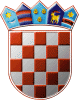 REPUBLIKA HRVATSKAIZBORNO POVJERENSTVOGRADA ČAZME ZA PROVOĐENJE IZBORA ZA VMOKLASA: 013-03/17-01/3URBROJ: 2110-01-03/17-26ČAZMA, 4. svibnja 2017.	Na osnovi članka 23. Odluke o izboru članova vijeća mjesnih odbora na području Grada Čazme (Sl. vjesnik 14/17), Izborno povjerenstvo Grada ČAZME, odlučujući o prijedlogu predlagatelja DAMIR BAJS NEZAVISNA LISTA, utvrdilo je, prihvatilo i objavljuje PRAVOVALJANU KANDIDACIJSKU LISTUZA IZBOR ČLANOVA VIJEĆA MJESNOG ODBORA VRTLINSKAKandidatkinje/kandidati:MARIO HORVAT; HRVAT; POBJENIK, POBJENIK 218; rođ. 28.05.1971; OIB: 90132330016; MDAVOR ŠPRAJAČEK; HRVAT; ANDIGOLA, ANDIGOLA 23; rođ. 12.02.1963.; OIB: 92606175609; MIVICA MARTIŠAN; HRVAT; POBRĐANI, POBRĐANI 17; rođ. 05.04.1976; OIB: 25218376786; MŽELJKO PAHER; HRVAT; VRTLINSKA, VRTLINSKA 144; rođ. 26.09.1989; OIB: 25345858777; MĐURĐICA PAVLINOVAC; HRVATICA; POBJENIK, POBJENIK 220; rođ. 23.04.1983; OIB: 67954467982; ŽDAMIR BAJS NEZAVISNA LISTAPREDSJEDNIKIZBORNOG POVJERENSTVAGRADA ČAZME ZA IZBOR VMOIVAN HLEBEC IVKANEC